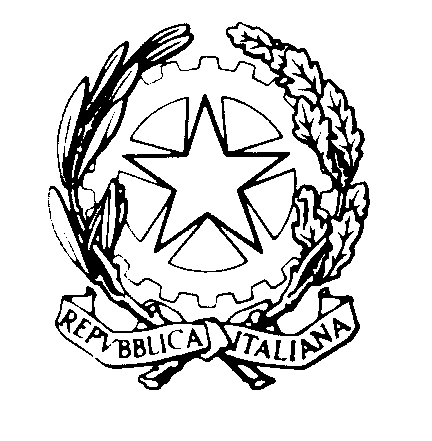 TRIBUNALE DI REGGIO CALABRIASEZIONE DEL DIBATTIMENTO                                                                             Al Segretario del Consiglio dell’Ordine degli Avvocati di Reggio CalabriaOggetto: UDIENZA MONOCRATICA DEL 2.2.2023 – GIUDICE FLAVIO TOVANI – AULA 5Si comunicano le fasce orarie di trattazione dei processi dell’udienza indicata in oggetto per la cortese pubblicazione sul sito istituzionale del C.O.A. (con riserva di comunicare eventuali aggiornamenti e modifiche).Si ringrazia. Reggio Calabria, 27 gennaio 2023										Il GiudiceFlavio Tovani n.  ordineoreR.G.N.R. – R.G. Dib.19,003841/21 – 1962/2229,10449/22 – 49/2339,203744/21 – 1658/2149,304069/19 – 3614/1959,50434/22 SIGE610,004278/16 – 1560/17710,203530/20 – 1555/21811,105050/21 – 516/22911,202923/15 – 559/171012,002249/18 – 2392/191114,308453/15 – 546/191215,405539/15 – 3365/191316,001117/18 – 626/191416,306635/16 – 2564/191516,402425/19 – 126/21